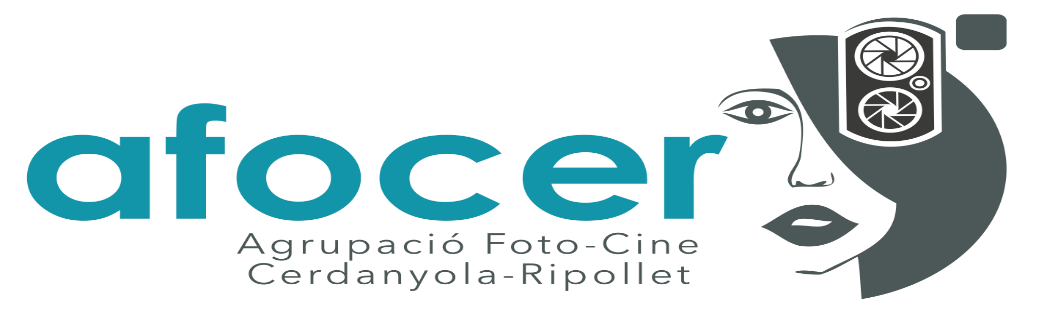 QÜESTIONARI EXPOSICIONS LOCAL SOCIAL Explica breument el contingut de l'exposicióEl treball de tot un any d'un institut de Barcelona culminat per una desfilada de models feta pels alumnes de l´institut Salvador SeguíPerquè aquesta temàtica ? Perquè t'has decidit per aquestes imatges ?Per veure la realitat del treball que realitzen els professors amb els alumnes És un tema poc vistHi ha moltes hores de treball dur i poc reconegutQuè has volgut aconseguir o què pretens transmetre amb aquesta exposició ?Vull que aquesta cultura ancestral es valori millor com a art i cultura   Utilització d'algun procés o tècnica que vulguis destacar ?El revelat de les imatges l´adobe photoshop /luminar 4 / camara raw Si us plau, envia aquest qüestionari a web@afocer.cat una setmana abans de la data d'inauguració de l'exposició.AUTOR  Jordi Blasco Gombau   DATES EXPOSICIÓ 25/02/2023    NOM EXPOSICIÓ  BODYPAINT   /  L´ART DE PINTA EL COS HUMÀ EDAT   61PROFESSIÓElectronic Industrial Jubilat     